1.Choose the correct option: 										          4x1=41.Tea leaves are separated from tea by _______________________.a)evaporation 			b) filtration 			c)condensation 		d) solidification2.Which one of these take the shape of the container they are poured into?a)Chair 				b)Milk 			c)Paper 			d)Pencil3.The process by which a gas changes into a liquid by cooling is called the  ___________________.a)evaporation 			b)condensation 		c)melting 			d)solidification4.The particles are packed very close to each other in the  ___________________.a)solids 				b)liquids 			c)gases 			d)fluids2.Fill in the blanks: 											          3x1=3a)A liquid changes into a solid on __________________.b)The solid that dissolves in  a liquid is called the  ___________________.c)Insoluble substances can be separated by _________________.3.Write two examples for each of the following:							          2x1=2a)Solutes						b)Solvents		     4.Write one word for the following:									          3x1=3a)Separating insoluble solids from a solution using a filter paper.b)Substance that flow from one place to another.c)A solute and a solvent together form this.5.Short answer questions : 								     		          4x2=8a) What is condensation?b)Differentiate between melting and evaporation.c)Define Matter.d)What is the matter made up of?6.Long answer questions: 										          1x5=5a)Give any three properties of solids.MIDTERM TESTCRT-01MIDTERM TESTCRT-01MIDTERM TESTCRT-01MIDTERM TESTCRT-01NAME :CLASS: IV- SUBJECT: SCIENCEDATE:  CH -2. CH -4: SOILD, LIQUIDS AND GASESCH -2. CH -4: SOILD, LIQUIDS AND GASESMARKS:                                25SUBJECT TEACHER’S SIGNATUREPARENT’S  SIGNATURE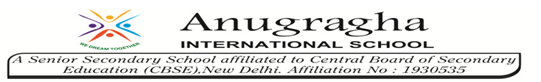 